Allegato “A” - MODULO DOMANDAAl Comune di Neoneli 
Via Roma 8309080 Neoneli (OR)Censimento Permanente della Popolazione e delle abitazioni 2021          Domanda di partecipazione alla selezione per l’incarico di rilevatore._l_ sottoscritt	,C H I E D EDi partecipare alla selezione pubblica per soli titoli finalizzata alla formazione di una graduatoria per l’assegnazione dell’incarico di rilevatore statistico a n. 1 (uno) unità che, per conto del Comune di NEONELI, effettueranno il Censimento Permanente della Popolazione e delle abitazioni 2021 dell’ISTAT nei mesi di Ottobre, Novembre e Dicembre 2021, nonché per eventuali ulteriori indagini statistiche commissionate dall’Istat nei prossimi tre anni, e, a tal fine, consapevole che chiunque rilasci dichiarazioni mendaci è punito ai sensi del codice penale e delle leggi speciali in materia, ai sensi e per gli effetti di cui all’art. 76 del D.P.R. 445/2000,D I C H I A R Adi essere nat_ a	_________________________ il _____________C.F. ____________________________________;di essere residente in_______________________________ Prov. (	), in Corso/Piazza/Via/Vico __________________	n.   	Telefono/Cellulare ___________________________________________E- mail (Obbligatoria) __________________________________________PEC __________________________________________________________Recapiti scelti per le comunicazioni relative alla suddetta selezione se diversi da quelli sopraindicati:Indirizzo (Via, n. civico, comune, cap)  	E-mail	Tel.	Cell.  	Di essere (barrare una delle seguenti opzioni):Cittadin___ italian___ oppure del seguente Stato Membro dell’UE:	;Cittadin____ stranier___    in regola con la vigente normativa sul soggiorno in Italia;Cittadin ____ non comunitari____ con legame parentale riconosciuto ai sensi dell’art. 2 del Dlgs n. 30/2007 con  cittadino UE residente in Italia;Di possedere un’ottima conoscenza della lingua italiana - letta, scritta e parlata (in particolare per gli appartenenti ad altri Paesi dell’UE ovvero Extracomunitari);Di godere dei diritti civili e politici:Essendo iscritto alle liste elettorali del Comune di	;Nello Stato di appartenenza o di provenienza (solo per i candidati comunitari/extracomunitari non aventi cittadinanza italiana);□  Non avere riportato condanne penali;Di avere riportato le seguenti condanne penali (specificare quali, anche se sono stati concessi amnistia, condono, perdono giudiziale):	;Di non essere stato destituito o dispensato dall’impiego in una Pubblica Amministrazione e di non essere interdetto dai pubblici uffici per sentenze passate in giudicato;Di non avere procedimenti penali in corso;Di avere i seguenti procedimenti penali in corso (specificare quali):□  Di possedere l’idoneità fisica allo svolgimento del lavoro di rilevatore;□  Di essere in regola con gli obblighi di leva (valido solo per i candidati di genere maschile);□  Di essere a conoscenza che l’affidamento della funzione di rilevatore costituisce conferimento di incarico temporaneo con carattere di lavoro autonomo occasionale;□  Di essere disponibile agli spostamenti, con mezzi propri, in qualsiasi zona del territorio del Comune di Ardauli, al fine di raggiungere le unità di rilevazione da intervistare;□ Di essere disponibile a raggiungere, con mezzi propri, la sede per partecipare alle riunioni di istruzione o per eventuali altri adempimenti previsti dall’ISTAT;    Barrare il quadratino ove ricorra il caso: Di conoscere e essere capace d’usare i più diffusi strumenti informatici (Personal Computer, Tablet) di saper utilizzare web e posta elettronica;Di aver preso visione del relativo bando e di accettare tutte le condizioni in esso stabilite; Di non essere dipendente di altra pubblica amministrazione o di essere dipendente di altra pubblica amministrazione  ________________________________________ Di essere a conoscenza che dalla graduatoria, valevole tre anni, il Comune potrà attingere anche per eventuali future indagini campionarie ISTAT commissionate a questo Ente.Il sottoscritto s’impegna a comunicare le eventuali variazioni successive (Cellulare, Posta elettronica ecc..) sollevando il Comune di Neoneli  da ogni responsabilità in caso di irreperibilità del destinatario.(È facoltà del partecipante allegare copie o originali di documenti non prescritti obbligatoriamente. Questo potrà facilitare i controlli necessari al fine della formazione della graduatoria).ALLEGA:Fotocopia semplice di un documento di identità in corso di validità (si prescinde dalla produzione del documento di identità soltanto ed esclusivamente nel caso di presentazione della domanda tramite PEC con sottoscrizione mediante firma digitale valida, basata su un certificato rilasciato da un certificatore accreditato); Curriculum Vitae contenente solo dichiarazioni formalmente documentabili ai sensi degli articoli 46, 47 e 76 del D.P.R. 445/2000) deve essere debitamente datato e sottoscritto, pena la non valutazione dei titoli ivi dichiaratiTutti i titoli e le esperienze professionali ritenuti rilevanti agli effetti del concorso per la loro valutazione.Con la sottoscrizione della presente istanza, lo scrivente dichiara di essere a conoscenza dei diritti che può esercitare ai sensi dell’art. 13 del Regolamento UE n. 679/2016 in materia di protezione dei dati personali, prestando il proprio consenso al trattamento dei dati personali ai fini della selezione, come da informativa allegata.Data  	Firma (Leggibile e per esteso)N.B. A PENA DI ESCLUSIONE (La dichiarazione datata e firmata in calce dal candidato non autenticata deve essere necessariamente corredata da fotocopia del documento di identità del firmatario in corso di validità – art. 38, c. 3, del D.P.R. 445/2000, salvo il caso di presentazione della domanda via PEC con Firma digitale).INFORMATIVA SUL TRATTAMENTO DATI PERSONALIIl Regolamento UE n. 2016/679 del 27 aprile 2016 stabilisce norme relative alla protezione delle persone fisiche con riguardo al trattamento dei dati personali.La informiamo che i dati personali da lei forniti a questo Comune per lo svolgimento di tutti i servizi di competenza di questo settore/ufficio e quelli che eventualmente fornirà anche successivamente formeranno oggetto di trattamento nel rispetto della normativa sopra richiamata.Pertanto, come previsto dall’art. 13 del Regolamento, si forniscono le seguenti informazioni:L’esercizio dei suoi diritti potrà avvenire attraverso contatto diretto e/o l’invio di una richiesta anche mediante e-mail a:Responsabile per la protezione dei dati
SIPAL SRLINDIRIZZO: Via San Benedetto, n. 60 - 09129 Cagliari (CA)TELEFONO: 07042835E-MAIL: dpo@sipal.sardegna.itPEC: sipalpostacertificata@pec.sipal.sardegna.itFINALITÀ DEL TRATTAMENTO DEI DATI I dati personali sono trattati esclusivamente per le finalità che rientrano nei compiti istituzionali dell’Amministrazione o per gli adempimenti previsti da norme di legge o di regolamento. Nell’ambito di tali finalità, il trattamento può riguardare dati necessari per la gestione dei rapporti con il Comune di NEONELI, per adempiere ad eventuali obblighi di legge, regolamentari o contrattuali nonché per consentire un’efficace comunicazione istituzionale. Il trattamento può inoltre riguardare tutti i dati forniti al momento della registrazione o fruizione di servizi online.MODALITÀ DEL TRATTAMENTO I dati personali potranno essere trattati a mezzo sia di archivi cartacei che informatici (ivi compresi dispositivi portatili) e trattati con modalità strettamente necessarie a far fronte alle finalità sopra indicate. Nei casi sopra indicati il trattamento sarà effettuato osservando le misure di sicurezza volte a prevenire la perdita dei dati, gli usi illeciti o non corretti e gli accessi non autorizzati. I dati sono trattati esclusivamente da personale incaricato del trattamento o da eventuali incaricati di occasionali operazioni di manutenzione, secondo i principi di correttezza, liceità, trasparenza, pertinenza e non eccedenza rispetto alle finalità di raccolta e di successivo trattamento. I dati personali forniti dagli utenti quali nome, cognome, residenza, riferimenti telefonici, indirizzo e-mail, possono essere utilizzati per altre operazioni di trattamento in ogni caso compatibili con gli scopi previsti al momento della raccolta come ad esempio l’invio, mediante posta elettronica, di comunicazioni istituzionali e di pubblica utilità. I dati personali degli utenti che chiedono documenti o materiale informativo (newsletter, risposte a quesiti, segnalazioni copie di atti e provvedimenti, ecc.) o utilizzano servizi online (avvio di un procedimento, visura dello stato del procedimento, accesso agli atti, ecc.) sono trattati solo per eseguire il servizio o la prestazione richiesta e sono comunicati a terzi nel solo caso in cui sia a tal fine necessario. I dati relativi a servizi online non sono oggetto di comunicazione o diffusione, salvo che disposizioni di legge o di regolamento dispongano diversamente.BASE GIURIDICA DEL TRATTAMENTO Il Comune di Neoneli tratta i suoi dati personali lecitamente, laddove il trattamento rientri nei compiti istituzionali dell’Amministrazione o per gli adempimenti previsti da norme di legge o di regolamento, o sia basato sul consenso.CONSERVAZIONE DEI DATI I suoi dati personali, oggetto di trattamento per le finalità sopra indicate, saranno conservati per il periodo di tempo necessario agli adempimenti istituzionali previsti da norme di legge o regolamento. COMUNICAZIONE DEI DATI I suoi dati personali, limitatamente alle finalità previste dalla legge, o per le quali esiste esplicito consenso, potranno essere comunicati ad altre Amministrazioni Pubbliche, a Banche e Istituti di Credito a Studi professionali e/o società e/o associazioni di imprese e di imprenditori che erogano a noi determinati servizi. DIRITTI DELL’INTERESSATO Tra i diritti a Lei riconosciuti dal GDPR rientrano quelli di: chiedere al Comune l’accesso ai Suoi dati personali ed alle informazioni relative agli stessi; la rettifica dei dati inesatti o l’integrazione di quelli incompleti; la cancellazione dei dati personali che La riguardano (al verificarsi di una delle condizioni indicate nell’art. 17, paragrafo 1 del GDPR e nel rispetto delle eccezioni previste nel paragrafo 3 dello stesso articolo); la limitazione del trattamento dei Suoi dati personali (al ricorrere di una delle ipotesi indicate nell’art. 18, paragrafo 1 del GDPR); richiedere ed ottenere dal Comune - nelle ipotesi in cui la base giuridica del trattamento sia il contratto o il consenso, e lo stesso sia effettuato con mezzi automatizzati - i Suoi dati personali in un formato strutturato e leggibile da dispositivo automatico, anche al fine di comunicare tali dati ad un altro titolare del trattamento (c.d. diritto alla portabilità dei dati personali); revocare in qualsiasi momento il consenso, limitatamente alle ipotesi in cui il trattamento sia su base volontaria, per una o più specifiche finalità e riguardi dati personali comuni, oppure particolari categorie di dati. Il trattamento basato sul consenso ed effettuato antecedentemente alla revoca dello stesso conserva, comunque, la sua liceità; al fine di semplificare le modalità di inoltro e ridurre i tempi per il riscontro, si invita a presentare le eventuali richieste al Comune di Neoneli inviandole alla mail protocollo@pec.comune.neoneli.or.itproporre reclamo a un’autorità di controllo (Autorità Garante per la protezione dei dati personali – www.garanteprivacy.it). Il Titolare si riserva il diritto di modificare in tutto o in parte e in qualsiasi momento la presente Informativa Privacy anche in relazione agli obblighi di legge. Si prega di consultare di volta in volta la versione corrente per la verifica di eventuali modifiche.Per qualsiasi altra informazione, può rivolgersi all’Ufficio Amministrativo - Tel. 078367747 - E-mail protocollo@pec.comune.neoneli.or.it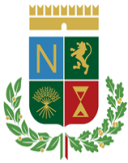 COMUNE DI NEONELI   Provincia di OristanoC.A.P. 09080 Via Roma, 83-Tel. 0783/67747-Fax 0783/67764www.comune.neoneli.or.it  -info@comune.neoneli.or.it - protocollo@pec.comune.neoneli.or.itTITOLI DI STUDIO: TITOLI DI STUDIO: TITOLI DI STUDIO: Riservato UfficioDi essere in possesso del seguente titolo di studio:Diploma Scuola secondaria di II° di __________________________ conseguito presso l’Istituto _________________________________ nell’anno__________________________ voto _______ 	;Di essere in possesso del seguente titolo di studio:Diploma Scuola secondaria di II° di __________________________ conseguito presso l’Istituto _________________________________ nell’anno__________________________ voto _______ 	;Di essere in possesso del seguente titolo di studio:Diploma Scuola secondaria di II° di __________________________ conseguito presso l’Istituto _________________________________ nell’anno__________________________ voto _______ 	;Laurea	Triennale	(L) conseguita presso  _______________________________________nell’anno	_______________________ voto _______Corso di laurea rientrante nelle Discipline statistiche, economiche o equipollenti? □ SI □ NOLaurea	Triennale	(L) conseguita presso  _______________________________________nell’anno	_______________________ voto _______Corso di laurea rientrante nelle Discipline statistiche, economiche o equipollenti? □ SI □ NOLaurea	Triennale	(L) conseguita presso  _______________________________________nell’anno	_______________________ voto _______Corso di laurea rientrante nelle Discipline statistiche, economiche o equipollenti? □ SI □ NOLaurea Specialistica (LS), Laurea Magistrale (LM), Diploma di Laurea (DL – vecchio ordinamento) conseguito presso ___________________________________________ nell’anno ______________Voto _________Corso di laurea rientrante nelle Discipline statistiche, economiche o equipollenti? □ SI □ NOLaurea Specialistica (LS), Laurea Magistrale (LM), Diploma di Laurea (DL – vecchio ordinamento) conseguito presso ___________________________________________ nell’anno ______________Voto _________Corso di laurea rientrante nelle Discipline statistiche, economiche o equipollenti? □ SI □ NOLaurea Specialistica (LS), Laurea Magistrale (LM), Diploma di Laurea (DL – vecchio ordinamento) conseguito presso ___________________________________________ nell’anno ______________Voto _________Corso di laurea rientrante nelle Discipline statistiche, economiche o equipollenti? □ SI □ NOSpecializzazione post lauream / Dottorato di ricerca:  	Specializzazione post lauream / Dottorato di ricerca:  	Specializzazione post lauream / Dottorato di ricerca:  	Barrare il quadratino ove ricorra il caso:Barrare il quadratino ove ricorra il caso:Barrare il quadratino ove ricorra il caso:Barrare il quadratino ove ricorra il caso:TIPOLOGIA ESPERIENZATIPOLOGIA ESPERIENZATIPOLOGIA ESPERIENZARiservato UfficioDi aver svolto per conto dell’ISTAT i seguenti incarichi:rilevatore al censimento della popolazione 2011coordinatore al censimento della popolazione 2011rilevatore o coordinatore delle seguenti indagini:Di aver svolto per conto dell’ISTAT i seguenti incarichi:rilevatore al censimento della popolazione 2011coordinatore al censimento della popolazione 2011rilevatore o coordinatore delle seguenti indagini:Di aver svolto per conto dell’ISTAT i seguenti incarichi:rilevatore al censimento della popolazione 2011coordinatore al censimento della popolazione 2011rilevatore o coordinatore delle seguenti indagini:Di aver svolto per conto dell’ISTAT i seguenti incarichi:rilevatore al censimento della popolazione 2011coordinatore al censimento della popolazione 2011rilevatore o coordinatore delle seguenti indagini:Di aver svolto per conto dell’ISTAT i seguenti incarichi:rilevatore al censimento della popolazione 2011coordinatore al censimento della popolazione 2011rilevatore o coordinatore delle seguenti indagini:Di aver svolto per conto dell’ISTAT i seguenti incarichi:rilevatore al censimento della popolazione 2011coordinatore al censimento della popolazione 2011rilevatore o coordinatore delle seguenti indagini:Di aver svolto per conto dell’ISTAT i seguenti incarichi:rilevatore al censimento della popolazione 2011coordinatore al censimento della popolazione 2011rilevatore o coordinatore delle seguenti indagini:Di aver svolto per conto dell’ISTAT i seguenti incarichi:rilevatore al censimento della popolazione 2011coordinatore al censimento della popolazione 2011rilevatore o coordinatore delle seguenti indagini:Di aver svolto per conto dell’ISTAT i seguenti incarichi:rilevatore al censimento della popolazione 2011coordinatore al censimento della popolazione 2011rilevatore o coordinatore delle seguenti indagini:Di aver svolto per conto dell’ISTAT i seguenti incarichi:rilevatore al censimento della popolazione 2011coordinatore al censimento della popolazione 2011rilevatore o coordinatore delle seguenti indagini:Di aver svolto per conto dell’ISTAT i seguenti incarichi:rilevatore al censimento della popolazione 2011coordinatore al censimento della popolazione 2011rilevatore o coordinatore delle seguenti indagini:Di aver svolto per conto dell’ISTAT i seguenti incarichi:rilevatore al censimento della popolazione 2011coordinatore al censimento della popolazione 2011rilevatore o coordinatore delle seguenti indagini:Descrizione IndagineEnte Presso il quale si è svolta l’IndaginePeriodo dal	al  	12345Di aver maturato le seguenti esperienze in materia di rilevazioni statistiche e in particolare di effettuazione di interviste con la tecnica “faccia a faccia”:Di aver maturato le seguenti esperienze in materia di rilevazioni statistiche e in particolare di effettuazione di interviste con la tecnica “faccia a faccia”:Di aver maturato le seguenti esperienze in materia di rilevazioni statistiche e in particolare di effettuazione di interviste con la tecnica “faccia a faccia”:Riservato UfficioDescrizione IndagineEnte Presso il quale si è svolta l’IndaginePeriodo dal _______al___________1234Di essere in possesso della patente europea del computer (ECDL) o equipollentiDi essere in possesso della patente europea del computer (ECDL) o equipollentiDi essere in possesso della patente europea del computer (ECDL) o equipollentiSoggettoDati anagraficiContatto tel.e-mailTitolareComune Neoneli0783 67747protocollo@pec.comune.neoneli.or.it